C.V.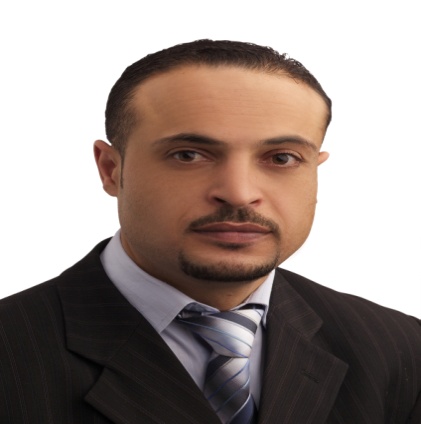 Personal Information:Name: Shadi Raslan Ahmad Humaidat.Place & Date of Birth: Irbid 17th September 1979.Marital Status: Married.Address: .: 00962-79-6941264, 00962-77-2470180.E-mail:  humaidat@yahoo.com , humaidat80@gmail.comEducation: PhD degree in “Library and Information Science (MLIS), Institute of Research and Islamic World Studies/ Omdurman Islamic University, 2015. "Excellent"MA in “Library and Information Science (MLIS), the University of Jordan, 2009. “Very good”.BA in “Librarianship and Information Science”, Al-Mosul University, Al- Mosul, Iraq, 2002. “Very good”.Awards:Arab Federation for Libraries and Information (AFLI), Award for the Best PhD Dissertation in the Arab World 2015.Jordan Library and Information Association Award for Voluntary Work (more than once).Experience:Workshop and Training and Participate:(26 October 2016) Training Session Entitled “Academic Integrity Seminar” at ‎Princess Sumaya University for Technology. (15th - 27th Nov. 2014) PMP Course at ‎Princess Sumaya University for Technology (40 Contact Hours).ICDL Certification. (07 th April –10 th April 2007) Course in Machine Readable Cataloging (MARC 21) at Princess Sumaya University (PSUT). (15th May -15th July2005) Course in “Library of Congress classification and subject headings in Arabic and English” at Princess Sumaya University for Technology (PSUT). (25th May -1st Jun 2005) Course in “Library of Congress classification and subject headings in Arabic and English” at AL-Yarmouk University- Irbid.Training Courses and Workshops Attended:(30th & 04th Jan 2015), Library and Information Center Management (Staff, Organization) Course, Jordan Library and Information Association (6 Hours). (17-25th SEP. 2014), Dewey Decimal Classification Course.  Jordan Library and Information Association (32 Hours). (26th - 29th SEP. 2013), Dewey Decimal Classification Web: Electronic & Technical Skills. Bahrain Libraries Association (24 Hours).(30th Jun-4th July 2013), Practical Applications of Internet at Libraries & Information Organizations, Jordan Library and Information Association (20 Hours).(18th - 22th July 2010), Public Relations & Customer Services (Communication Skills). Jordan Library and Information Association (26 Hours).(28th Jan. -4th Feb.2009), Information Services. Jordan Library and Information Association (26 Hours).(21-27th June 2010), Cataloging Practical Application.  Jordan Library and Information Association (24 Hours). (5-9th July 2009), Communication Skills for Libraries & Information Centers Employees. Jordan Library and Information Association (20 Hours). (2nd June 2013), Libraries & Information Services Comprehensive Qualifying Course: Acquisition Part. 2.  June.  Jordan Library and Information Association (4 Hours).(29th Sep. - 10th Oct. 2014), School Libraries Workshop. Tafila Directorate Education & Educational.27th Apr. – 5 May 2016, The Electronic Management in Libraries.  Royal Science Society (RSS). Research & Conference Participation:Importance of Investing in Human capital of Worker’s in Libraries and Information Centers and Recognize its Importance in Achieving the Advantage of Competitiveness in the light of the Various Knowledge Management Transformation. (Dec. 2014), the Jordanian Journal of Library and Information Science, Vol. 49, No. (4), 239-286.  “The Changes Imposed by Knowledge and its Management on Libraries and Information Center Professionals”: Libraries Profficinal’s as Knowledge Worker’s. 26th Conference for Arab Federation for Libraries and Information (AFLI), Amman – 2-4th Nov. 2015. “Knowledge Assets of Libraries and Information Center and it’s Impact on achieving Competitive Advantage”: Education in Digital Environment. 6th Conference for Educational Sciences College at Al- Zarqa Private University – Jordan – 6 – 7th May 2015.'' The Reality of Knowledge Assets at the Jordanian Libraries & Information Centers and their Impact in achieving the Competitive Advantage'': Human Resource Development at Jordanian Libraries & Information Centers: Reality and Future Prospects. 13th Conference for Jordanian Libraries, Jordan: Tafila, Oct. 2014." Knowledge Management at Libraries & Information Centers”: Libraries in Jordan: A future Outlook": 8th Conference for Jordanian Libraries, Jordan: AL-Karak, Oct. 2009.Conference Attendance: 1. Libraries & Information Centers in Changing Digital Environmental: 1 st Referred International Libraries Conference in Jordan, Amman, Oct 2014.2. Jordanian Libraries and the Challenges of 21 Century: Reality and Future Prospects, 12 th Conference for Jordanian Libraries, Jordan, Ajloun, July 2013Voluntary Work:Project Manager of “Light of Knowledge Public Library” which was established in Al-Za’tari Camp for Syrian Refugees, sponsored by PSUT.Offering free-of-charge rehabilitation courses in Libraries and Information Centers, in cooperation with Jordan Library and Information Association (more than once and for different sectors).Establishing Five Public Libraries in Al –Tafilah Governorate in collaboration with Jordan Library and Information Association. organized by PSUT.Training School Librarians in Al –Tafilah Governorate, organized by PSUT.International Fair:Amman International Book Fair.Damascus International Book Fair (2007 & 2010).Memberships:(2016- until now): Certified Trainer for RSS. (2010- until now): Certified Trainer for Jordan Library and Information Association.(2009 - until now ): Expert and consultant for ‘Incentives’ Company for Administrative Consultations and Human Development. (2010- - until now ): Active member in Jordan Library and Information Association.Skills:English Language.Ability to use libraries databases as (Oracle, Destiny, and Symphony SirsiDynix).Ability to classify the materials in accordance with the Dewey Decimal Classification (DDC) System & the Library of Congress Classification System (LOC).Ability to work under pressure.Good time management.References:Nirmeen Shoqum: Director of El Hassan Library and Media Centre.shuqom@psut.edu.joـــــــــــــــــــــــــــــــــــــــــــــــــــTitle of PhD Dissertation " Evaluation of Knowledge Asset and Its Effect in Achieving Competitive Excellence as Perceived by Government University Libraries Staff in Jordan" (12-08-2015).Title of MA Thesis: “Training Needs of Government University Librarians in Jordan in the Light of Knowledge Management as Perceived by the Librarians Themselves” (12-05- 2009).15/05/2005 –UntilnowAdministrative ExperienceAcademic Experience Princess Sumaya University for Technology (PSUT).Acting Director of El Hassan Library.2017-  Head of the Technical Services Dept.2016-2017: Head of the Acquisition and Classification and Cataloging Sections.2016: Project Director of Strategic Plan for El-Hassan Library.2009-2016: Head of the Acquisition Section.2006-2009: Head of Classification and Cataloging Section.2005: Acquisition Section.2015 – Until Now: Part time lecturer (Assistant Professor).9/6/2004 – 10/5/2005 Philadelphia University library.Acquisition Section.Periodicals Section.3/9/2003 –8/6/2004Wadi Al-Aryan High School, Ministry of Education (MOE). Library Supervisor.1/8/2002 – 20/8/2003Irbid Greater Municipality Library, Irbid, Jordan.